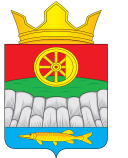 РОССИЙСКАЯ ФЕДЕРАЦИЯКРУТОЯРСКИЙ СЕЛЬСКИЙ СОВЕТ ДЕПУТАТОВУЖУРСКОГО РАЙОНА КРАСНОЯРСКОГО КРАЯРЕШЕНИЕ26.11.2018                                    с. Крутояр                                        № 31-95р О налоге на имущество физических лицна территории Крутоярского сельсоветаВ соответствии с главой 32 Налогового кодекса Российской Федерации,Федеральным законом от 06.10.2003 № 131-ФЗ «Об общих принципах организации местного самоуправления  в Российской Федерации», Законом Красноярского края № 6-2108 от 01.11.2018 «Об установлении единой даты начала применения на территории Красноярского края порядка определения налоговой базы по налогу на имущество физических лиц исходя из кадастровой стоимости объектов налогообложения»Крутоярский сельский Совет депутатов РЕШИЛ:Установить налог на имущество физических лиц на территории муниципального образования Крутоярского сельсовета Ужурского района Красноярского края.Налоговые ставки устанавливаются в следующих размерах от кадастровой стоимости:Установить, что право на налоговые льготы, не предусмотренные налоговым кодексом Российской Федерации, имеют следующие  категории налогоплательщиков:1) Ветеранов боевых действий;2) Инвалидов боевых действий.Налоговая льгота предоставляется в размере подлежащей уплате налогоплательщиком суммы налога в отношении объекта налогообложения, находящегося в собственности налогоплательщика и не используемого налогоплательщиком в предпринимательской деятельности.При определении подлежащей уплате налогоплательщиком суммы налога налоговая льгота предоставляется в отношении одного объекта налогообложения каждого вида по выбору налогоплательщика вне зависимости от количества оснований для применения налоговых льгот.Налоговая льгота предоставляется в отношении следующих видов объектов налогообложения:квартира, часть квартиры или комната;жилой дом или часть жилого дома;гараж или машино-место.Признать утратившим силу решение Крутоярского сельского Совета депутатов от № 29-90р от 31.08.2018 с 01 января 2019года.Настоящее решение вступает в силу не ранее чем по истечении одного месяца со дня его официального опубликования и не ранее 01.01.2019года  очередного налогового периода по налогу на имущество физических лиц.В.С. Зеленко    _________                                Е.В. Можина ________№ п\пОбъект налогообложенияНалоговая  ставка (в процентах)1.Объект налогообложения, кадастровая стоимость которого не привышает 300 миллионов рублей (включительно):1.1жилой дом (часть жилого дома);0,3% 1.2Квартира (часть квартиры);0,3% 1.3комната0,3% 1.4объект незавершонного строительства в случае, если проектируемым назначением такого объекта является жилой дом;0,3% 1.5единый недвижимый комплекс, в состав которого входит хотя бы одно жилое помещение (жилой дом); 0,3%1.6гараж, машино- место;0,3% 1.7хозяйственное строение или сооружение, площадь которого не привышает 50 квадратных метров и которое расположено на земельном участке, предоставленном для ведения личного подсобного, дачного хозяйства, огородгичества, садоводства или индивидуального жилищного строительства;0,3%2.Объект налогообложения, кадастровая стоимость которого превышает 300 миллионов рублей23.Прочие объекты налогооблажения0,5Председатель Крутоярского сельского    Совета       депутатов                                                 Глава Крутоярского сельсовета